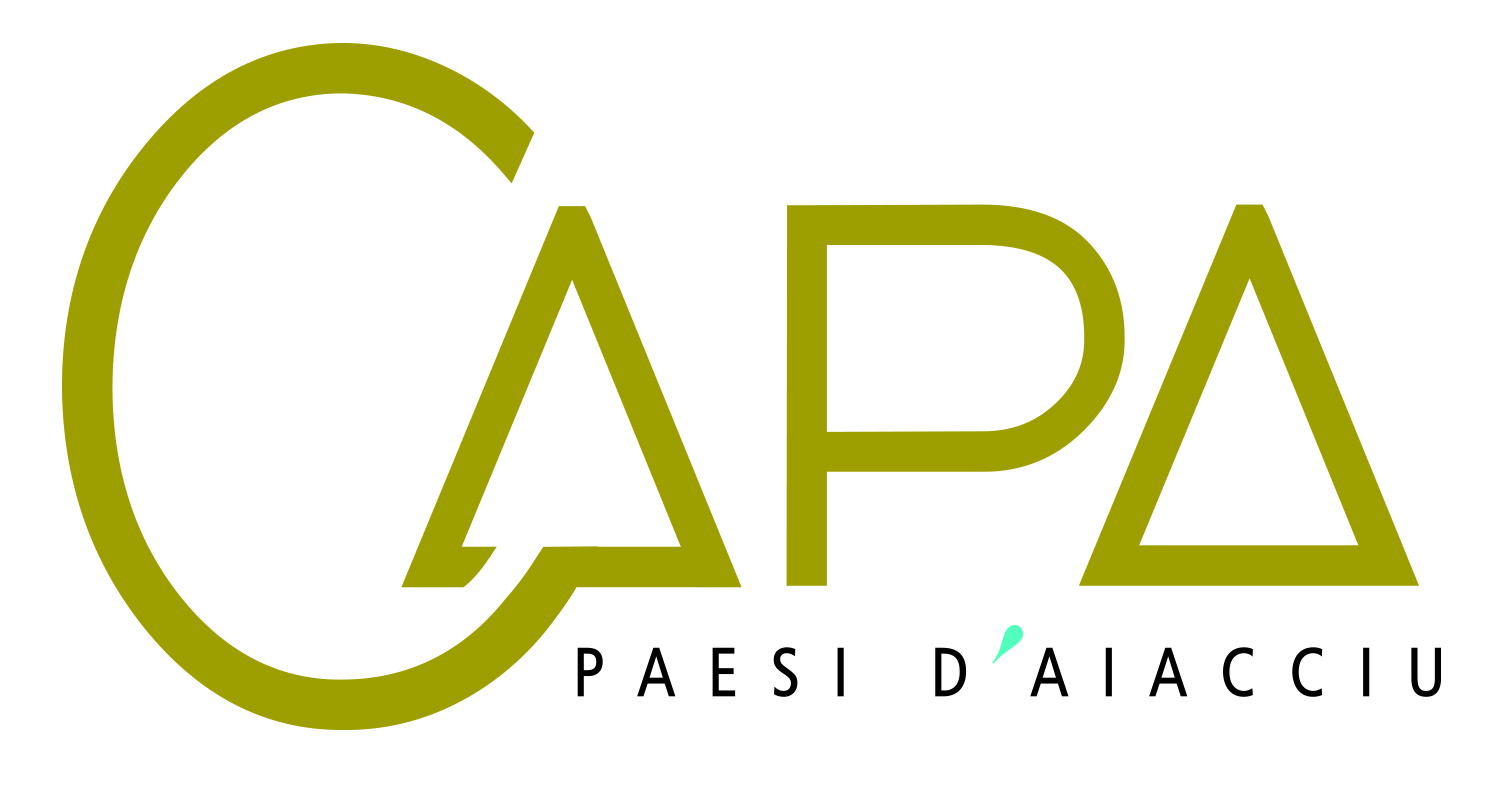 APPEL A PROPOSITIONSDIRECTION DEVELOPEMENT ECONOMIQUE ****************************************************************************************Le dossier et les pièces justificatives doivent nous parvenir IMPERATIVEMENT au plus tard le vendredi 18  juin  2021Vous trouverez dans ce dossier les informations nécessaires pour établir votre demande de participation :Les orientations générales et les objectifs de la Direction du Développement Economique de la Communauté d’Agglomération du Pays Ajaccien(CAPA).La fiche « porteur de projet » dans laquelle doivent figurer les informations concernant votre organisme.La fiche action que vous envisagez de mettre en œuvre en 2021.A joindre IMPERATIVEMENT :- Statuts et composition du Bureau - Bilan financier exercices 2019 et 2020 et Budget prévisionnel  2021- RIB de votre structure TOUT DOSSIER INCOMPLET OU MAL RENSEIGNE NE SERA PAS INSTRUITLE DEPOT DES DOSSIERS SE FAIT UNIQUEMENT PAR VOIE POSTALE AVEC ACCUSE DE RECEPTION A L’ADRESSE SUIVANTEDirection du  Développement Economique Esapace Alban –Bat G,H-18 RUE COMTE mARBEUF 20000 AJACCIO - Tél : 04.95.52/95/00Email : mission.ess@ca-ajaccien.frCONTEXTELa Direction du Développement EconomiqueLe développement économique est une compétence obligatoire pour les communautés d’agglomération. Son évolution pour les années à venir constitue un enjeu essentiel pour la Communauté d’Agglomération du Pays Ajaccien (CAPA). Les missions assurées par le service Développement Economique s’articulent autour de trois axes : l’animation économique, le développement rural et touristique et la promotion de l’économie de proximité dont l’économie sociale et solidaire (ESS) est un pilier.Les objectifs de la Direction Economique sont :Favoriser l’aménagement et l’implantation économique.Animer efficacement le territoire avec la maison de l’entreprise, de l’entrepreneur et de l’emploi (M3E)Promouvoir le territoireValoriser les activités économiques et identitaires.Protéger et valoriser les sites touristiquesLa mission Attractivité du Territoire et Economie de ProximitéAu travers de sa compétence de développeur économique, la CAPA a engagé une véritable démarche de promotion de l’ESS sur son territoire et s’est dotée en 2015 d’une mission dédiée à l’Economie Sociale et Solidaire.La CAPA participe à ce titre au soutien financier des outils d’accompagnement à la création d’entreprise et aux outils financiers relevant de l’ESS tels que le réseau France Active, l’ADIE ou BGE Ile Conseil.Le présent appel à propositions permettra à chaque structure relevant de l’ESS de  proposer des actions répondant aux enjeux identifiés pour notre territoire.ORIENTATIONS GENERALES DU DISPOSITIF INTERCOMMUNAL D’AIDE AU DEVELOPPEMENT DE L’ENTREPRENARIAT POUR L’ANNEE 2021Pour l’année 2021, le dispositif est concentré uniquement sur les actions d’accompagnement à la création ou la reprise d’entreprise. Il est important de préciser que le dispositif intercommunal doit pouvoir bénéficier à l’ensemble des habitants du territoire. L’analyse des candidatures tiendra compte de la capacité des candidats à déployer leurs actions sur l’ensemble des communes du territoire communautaire (permanence dans les communes, réunions d’informations collectives, communication etc…)Compte tenu de la crise sanitaire et dans la perspective d’une relance économique, une attention particulière sera également portée aux propositions mettant en avant un accompagnement adapté au contexte.Enfin, il est à noter qu’en application de la Loi Notre et des dispositions de la convention cadre liant  la CAPA à la CdC et à l’ADEC prise en application du SRD2EI, le dispositif communautaire est tenu de respecter le régime d’aide approuvé par l’Assemblée de Corse. En l’occurrence, il s’agit du règlement « Sviluppu Suciale è Sulidarità / Aides directes aux associations et porteurs de projets de l’ESS » approuvé par la délibération n°17-356 de l’Assemblée de Corse en date du 27 octobre 2017..Les caractéristiques de l’appel à propositions DIADE 2021  sont les suivantes :PORTEUR DE PROJETNom et sigle : Type d'organisme : Association 	  Autre (préciser) : ……….Adresse postale :	…………………………………………………………………………………………Code postal / Commune :      Adresse de correspondance si différente : ……………………………………………………………………………………………………………………………………………………… : ……………….Fax :……………………….……………………Email: 	N° SIRET/ SIREN (Obligatoire):	……Nom du responsable de votre structure Référent de l’action:  : 	presentation generale du projet fiche action(à dupliquer pour chaque action)Intitulé de l’action : Nom de la Structure :  Référent de l’actionNom :                                                       Prénom : Téléphone : Coût global prévisionnel de l’action T.T.C    :thématique de l’actionThématique concernée par votre action:   Le renforcement des actions liées à la création ou la reprise d’entreprisesDESCRIPTIF DE L’ACTIONMODALITES DE CONTRACTUALISATIONS’agissant plus particulièrement de propositions d’accueil – suivi - accompagnement – formation – emploi – création d’activité, l’aide communautaire ne pourra être supérieure à : -500 € / personne accompagnée auquel s’ajoute une prime de 330€ par sortie positive.-pour le DLA, l’aide est plafonnée à 2 000€ par accompagnement.Une convention annuelle sera proposée aux opérateurs  sur la base :d’une obligation de moyens,d’objectifs quantitatifs en accueils et en sorties positives du dispositif,L’aide est liquidée en deux paiements : une avance d’un montant de 50% du total de l’aide allouée à l’opérateur ; un solde, au prorata des résultats obtenus en accueils et en sorties au regard du bilan final.Je certifie exactes les informations contenues dans cette fiche.Date : Signature du Responsable de la Structure :Objectifs quantitatifsdu dispositif80 personnes accompagnées sur le dispositif40 personnes  au moins qui devront parvenir à l’issue de leur parcours d’accompagnement à :-    une création ou reprise d’entreprise-  la signature d’un contrat C.A.P.E. (entrée en couveuse ou en coopérative d’activité)- une qualification ou un diplôme nécessaire à  la poursuite de leur projet de création d’entreprise. En matière de DLA : 5 accompagnements.Critères d’entrée dans le dispositif (publics cibles)Etre dans une des situations suivantes :Demandeur d’Emploi Demandeur d’Emploi Longue Durée (DELD),Bénéficiaire du RSA ou des minima sociaux,Jeune de 18 à 26 ans de bas niveau de qualification et/ou en situation d’échec  professionnel,Travailleur handicapé à la recherche d’un emploi,Personne sans emploi et confrontée à des difficultés particulières  d’accès à l’emploi résultant d’une accumulation  de difficultés professionnelles et socialesRésider sur le territoire CAPA  depuis plus d’un an et/ou désirer y implanter son activité.Bénéficiaires Article 1.2 et 1.3 du règlement « Sviluppu Suciale è SulidaritàAides directes aux associations et porteurs de projets de l’ESS ».Seules les structures juridiques de l’économie sociale et solidaire telles que définie par l’article 1 de la loi du 31 juillet 2014 relative à l'économie sociale et solidaire peuvent bénéficier du présent régime d’aides.Critères d’analyse des candidaturesArticle 1.6. du règlement « Sviluppu Suciale è SulidaritàAides directes aux associations et porteurs de projets de l’ESS ».Les dossiers déposés sont évalués sur 5 critères :Viabilité générale du projet ;L’impact social ;Potentiel de créations et/ou maintien d’emploi ;Respect des axes stratégiques et opérationnels du SRDE2I ;Types de porteurs de projets.La viabilité économique permet d’apprécier la capacité financière du projet à se pérenniser sur un horizon de 3 à 5 ans. La viabilité économique s’apprécie à travers les éléments du compte de résultat et du bilan prévisionnel ainsi qu’à travers des éléments portant sur les modalités de financement privé et public.L’impact social doit permettre de juger de l’ambition solidaire et sociale du projet et de mettre en avant les impacts sur le territoire.Le potentiel en termes de créations et/ou maintien d’emploi en Corse permet d’apprécier la capacité à générer un retour d’investissement en termes sociaux sur un horizon de 3 à 5 ans.Le respect des axes stratégiques et opérationnels du SRDE2I est un élément clef d'appréciation de la pertinence du projet par rapport à l'environnement économique de la Corse et du territoire de la CAPA.La typologie de porteur de projets permet d’évaluer notamment si le projet soumis à évaluation est porté ou à destination d'un public ciblé comme prioritaire par le SRDE2I et l’intercommunalité. Montant de l’aideLe montant des aides devra respecter la règlementation sur les aides d’Etat et les dispositifs du règlement de la Collectivité de Corse.Par ailleurs, l’aide communautaire ne pourra être supérieure à : -500 € / personne accompagnée auquel s’ajoute une prime de 330€ par sortie positive.-pour le DLA, l’aide est plafonnée à 2 000€ par accompagnement.Calendrier de mise en œuvre(indicatif)4 mai 2021 : vote du bureau25 mai 2021 : publication de l’AAPDate limite de remise des offres le 18 juin 2021Attribution des aides par le conseil communautaire du mois de  juin 2021Paiement de l’acompte avant le 31.07.2021Compte rendu d’exécution de la part des opérateurs : janvier-mars  2022Liquidation du solde dans le courant du 1er trimestre 2022.Avril 2022 : Bilan du dispositif